Република Северна Македонија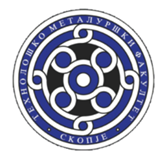 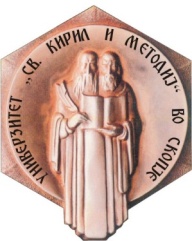 Универзитет „Св. Кирил и Методиј“ во СкопјеТехнолошко-металуршки факултет - Скопје										С Образец бр. 8До деканот на Технолошко-металуршки факултетСкопје					     БАРАЊЕза повторно полагање на испитод ____________________________________ индекс бр. _________студент на студиската програма __________________________	Ве молам да ми овозможите да го повторам испитот за повисока оценка по  предметот __________________________________________ кај предметниот наставник _____________________________ што го полагав во _____________ испитен рок на кој добив оценка ______, бидејќи __________ __________________________________________________________________________________________________________________________________________________ .Со почит,									          Студент									_________________Напомена: барањето треба да биде таксирано со 50,00 ден. и заверенао во студентската архиватаБрој:     /  Датум: __ . __.20_____ година С К О П Ј Е